RAPPORT FINANCIER ET D'ACTIVITES-2019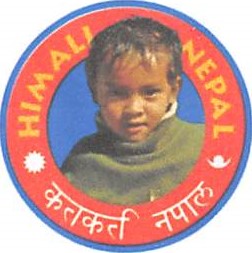 LES ELEMENTS SIGNIFICATIFS-un résultat négatif à hauteur de 285.10 euros, des recettes comptables à hauteur de 36772.32 euros (petite baisse par rapport à 2018), des dépenses comptables à hauteur de 37057.42 euros (en hausse par rapport à 2018).-des charges toujours très basses.-un nombre d'enfant parrainé stable (un total de 30 enfants sur l'ensemble de l'année), il y a eu 3 départs et 3 arrivées repartis tout au long de l'année.A : LES RESSOURCESLe total de nos ressources réelles acquises en 2019 a atteint 36772.32 euros et se composent en adhésions, parrainages, dons privés, vente d'artisanat et bénéfice de nos soirées.Les adhésions se montent à 240 euros en forte baisse par rapport à 2018 d'où l'intérêt de faire de réelle relance pour les adhésions chaque début d'année. C'est 8 adhérents de plus que l'ensemble de nos parrains dont l'adhésion est comprise dans le parrainage. C'est 0.6 % de nos ressources.L'argent des parrainages amène à l’association 23680 euros pour un total sur l'année de 30 enfants C'est 64.3% de nos ressources. Je rappelle qu'il y a toujours un décalage entre l'argent des parrainages reçu par l'association et celui donné à l'orphelinat car tous les parrains ne payent pas en temps et en heure et ceci se chevauche entre fin et début d'année comptable. Je rappelle que nous n'avons plus de parrainage de fonction ni de parrainage pour l'école, à cause du tremblement de terre, elle restera encore fermée en 2019.Tous les enfants ayant reçu une formation particulière l'ont fini. Monica qui est esthéticienne et Sanjiv qui est webmaster et qui travaille aussi dans une école vivent toujours à l'orphelinat car c'est leur choix, mais ils ne font plus partie de notre pool d'enfants parrainés. Manish était parti de l'orphelinat sans l'accord des Rai , Umesh et Takenda sont repartis dans leur famille, sont arrivés Jawan , Pawan, et Svastika BK.Nous continuons à développer les doubles voir les triples parrainages sur un même enfant car les études coutent de plus en plus cher et le cout de la vie augmente aussi. Nous avons eu encore des problèmes concernant les transferts d'argent au Népal, j'y reviendrai dans le chapitre dépenses. Nous avons perdu des parrains cette année en grand nombre (4 parrains sur l'année et un parrain au bout de 6 mois de l'année 2019) et nous avons eu grande peine à en retrouver (un parrain uniquement)Les DONS se montent à 5435.32 en très forte hausse par rapport à 2018, c'est 15 % de nos ressources. Les campagnes letchi nous ont beaucoup aidé cette année.La vente D'ARTISANAT nous rapporte cette année 7417 euros brut et 4270 euros net, c'est 11.5% de nos ressources. Nous faisons une meilleure recette cette année. Nous avons pour vendre notre artisanat fait la foire biologique de la Farlède, organisé une vente lors de notre fête annelle, participé à la vente d'une collection éphémère de bijoux fait par la boutique la « perle d'oro » à Toulon, organisé un marché de noël au siège de l'association, un autre marché de noël au domicile parisien d'une marraine. C'est notre marché de noël au siège de l'association qui nous rapporte le plus.La vente de ticket repas à notre fête annuelle nous rapporte 1403 euros brut et 1037 euros net, c'est plus que l'an dernier car le concert nous a couté moins cher cette année, la formule buffet -concert est une bonne idée à conserver probablement pour l'an prochain.B LES EMPLOIS ET DEPENSESLes ressources ainsi que les réserves de trésorerie de 2018 ont été employées dans différentes actions sur le terrain en France et au Népal. bi :LES ACTIONS AU NEPALLe total de l'argent reversé au Népal se monte à 33052 euros, en baisse par rapport à 2018. L'argent reversé au Népal se répartit ainsi :-Le poste PARRAINAGE se monte à 18210 euros, c'est moins que l'an dernier mais nous avons perdu beaucoup de parrains et surtout l’an dernier nous avions fait une avance de plus de 7000 euros sur les parrainages. Cela représente 49% de nos dépenses sans compter l’avance faite, sinon cela représente 70% des dépenses.-Le poste HUMANITAIRE représente 14842 euros soit 40% de nos dépenses :   -2000 euros pour l'achat de deux panneaux solaires.   - 3330 euros pour le règlement du remboursement du prêt engagé pour finir la construction du bâtiment  des filles. -1550 euros pour le financement des études d'Anish, 1420 euros pour les études de Tsonam, 1176 euros pour les études de Svastika.-1650 euros pour la construction du mur d'enceinte et de l'escalier du bâtiment des garçons.- 600 euros pour l'achat des uniformes de l'école.Par ailleurs nous avons acheté pour 3147 euros d'artisanat au Népal, c'est bien plus que les autres années mais il a fallu acheter pour deux années vu le changement de date des prochaines mission Himali (les nouvelles missions se feront en avril). Nous avons dépensé en frais de mission 384 euros (taxi, fruits achetés aux enfants) b2 : LES ACTIONS EN FRANCELes services extérieurs se montent à 900 euros repartis en 366 euros d'achat d'alimentation pour le buffet de notre fête annuelle, 107.5 euros de frais bancaires (c’est trop), 66 euros pour l'inscription à la foire bio de la Farlède,300 euros pour le concert.En France nous avons organisé un marché de noël au siège de l'association, un autre à Paris chez une marraine, nous avons organisé notre fête annuelle à Hyères.Les frais bancaires sont représentés par les frais de tenue de compte et surtout les frais de transfert bancaires. Cette année nous avons eu plusieurs refus de la part des banques népalaises pour le transfert de l'argent des parrainages et des donations sans réelle motivation. Nous avons dû donc transférer tous les trois mois au lieu de tous les 6 mois une somme d'argent moindre pour éviter les ennuis. Mais cela a augmenté nos dépenses de frais bancaires. Nous n'avons pas le choix.C LES CHARGES DE FONCTIONNEMENTComme les années précédentes elles sont nulles car pris en charge par les bénévoles de l'association.AU TOTALLe bilan financier est négatif cette année, mais de très peu. Nous avons dépensé 285 euros de trop.L'activité de l'association se maintient grâce aux parrainages qui reste l'activité fondamentale et fondatrice de notre association. Nous avons pu quasiment maintenir notre aide financière à l'orphelinat, maintenir le niveau de vie au quotidien des enfants. Il nous faut surtout cette année retrouver des parrains, le parrainage restant la pierre angulaire de notre activité et le soutien essentiel à orphan's home.Mission encore accomplie cette année.Merci à vous tous.